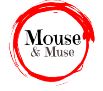 I do not envy in any of my moods / I envy not in any moodsI do not envy in any of my moodsWhose only passion is upon the page;The linnet born within the cage,That never knew the summer woods.I do not envy the beast that takesWhat it pleases, at whatever time,Unfettered by a sense of crime,Or whose conscience never wakes.I don’t envy those who count themselves as blest,With hearts that never plighted trothBut stagnate in the weeds of sloth;To live their lives bereft of zest.In the winter and the fallI feel it, when I sorrow most:'Tis better to have loved and lostThan never to have loved at all.I envy not in any moodsThe captive void of noble rage,The linnet born within the cage,That never knew the summer woods:I envy not the beast that takesHis license in the field of time,Unfetter'd by the sense of crime,To whom a conscience never wakes;Nor, what may count itself as blest,The heart that never plighted trothBut stagnates in the weeds of sloth;Nor any want-begotten rest.I hold it true, whate'er befall;I feel it, when I sorrow most;'Tis better to have loved and lostThan never to have loved at all.© Trevor Millum 2021